福州职业技术学院教学督导工作简报                    2017-2018学年第1期       福州职业技术学院督导室编               2017年10月17日2017－2018学年第一学期巡课情况通报（一）为了加强教风学风建设，培养学生良好的行为规范，学校组织教务处、督导室人员分5个小组到各院进行巡课，现将抽查情况通报如下：一、领导重视，总体情况良好1.10月11日上午国际学院组织人员巡课，并进行登记。2.10月12日上午实验楼105教室大数据学院黄河清教师上课认真，教态好，学生听课精神面貌好。二、存在的一些问题1.10月11日上午1-2节2号教学楼204教室大部分学生坐倒数三排，出现学生睡觉、玩手机和穿拖鞋上课的现象。综合楼114教室老师上课迟到近20分钟，有出现学生课上玩手机现象。 2.10月12日上午1-2节实验楼105教室提前下课5分钟。实验楼107教室提前下课2分钟。3.10月13日上午1-2节综合楼104教室部分学生课上玩手机、打瞌睡且有部分学生穿拖鞋上课。综合楼105教室部分学生课上玩手机、打瞌睡。综合楼106教室有出现学生课上玩手机、打瞌睡、部分学生穿拖鞋上课现象，部分学生没带教材、笔记本。4.10月16日上午1-2节1号教学楼310教室学生出勤较差，教师玩手机、学生玩手机及打瞌睡。5. 10月17日上午1-2节1号教学楼306教室学生课上玩手机、打瞌睡。三、反馈请相关院（部）根据巡课情况进行督查，查明原因并进行情况说明，院领导签字盖章后反馈给督导室林光老师。联系电话：83760375。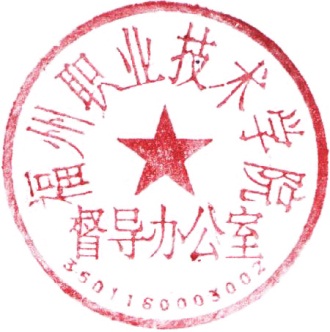 督导室2017年10月17日